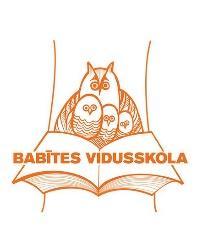 Mārupes novada IT jomas pedagogu tikšanās Norises vieta: Mārupes Valsts ģimnāzija, Kantora iela 97, Mārupe, Mārupes novadsDatums: 13.06.2023. Laiks: 10:00 - 12:00 Dalībnieki: Mārupes novada IT jomas pedagogiPasākuma mērķis: Veicināt Mārupes novada IT jomas pedagogu savstarpējo sadarbību, organizējot kopīgu datorikas olimpiādi.Darba kārtība:Pieteikšanās saite: https://forms.gle/xq8Kiwi6XGJxNBfHAMārupes novada IT jomu koordinatore Inese RīnaLīdz 10:00Ierašanās, reģistrācija10:00-11:30Dalīšanās pieredzē, apmainīšanās ar kontaktiem un materiāliem. Datorikas olimpiādes plānošana11.30- 12:00Tālāko vajadzību apzināšana.